硅谷颠覆式创新思维+科技考察之旅硅谷，作为大多数知名科技企业和成千上万初创企业的大本营，这里诞生了一代又一代的科技创新人才。这里既有有技术、有能力的创始人，也有具有无比视野的人，这些天才创造了无数产品和服务，它们改变了世界。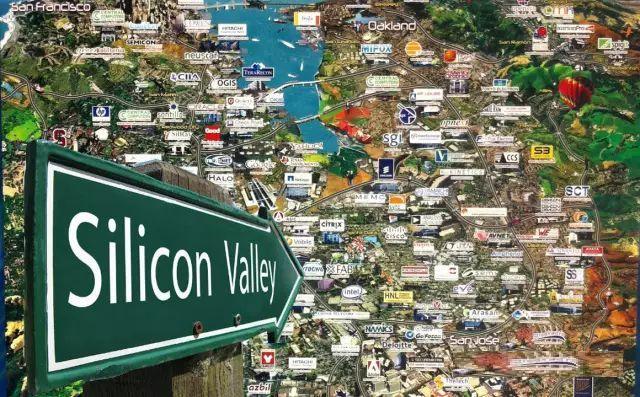 硅谷是当今美国乃至全世界的信息技术产业先锋。硅谷目前拥有超过100万的科技人员，年产值超过7000亿美元，孕育了包括苹果、谷歌、英特尔、惠普、思科、甲骨文、IBM等在内的大批知名高科技公司，已形成微电子产业、信息技术产业、新能源产业、生物医学产业等产业集群。全球最早的“高新科技产业聚集地”。从1951年斯坦福大学教授弗雷德里克·特曼建立斯坦福工业园起，怀揣着“改变世界”梦想的创业者在这里不断创造新技术和新商业模式，催生出了许多原创性的新兴产业和具有世界影响力的科技巨头。感受“自由之风永远吹拂（The wind of freedom blows）”的硅谷精神，开拓国际视野，颠覆自己固有思维。上世纪40年代，硅谷“常青树”惠普公司在这片土地上种下了第一颗种子；1998年，Google公司诞生，从此影响了世界互联网产业的发展；2004年，Facebook夺人眼球，打开了社交网络的新世界大门；2008年，第一辆Tesla Roadster电动汽车出产，颠覆了人们对汽车的概念……而今天，“老年公司”惠普稍显疲态，“中年公司”Google重新布局，“青年公司”Facebook不断调整，我们此次行程将走进这些世界500强企业，从企业重新布局不断调整中找到自己的解决办法。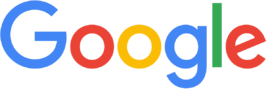 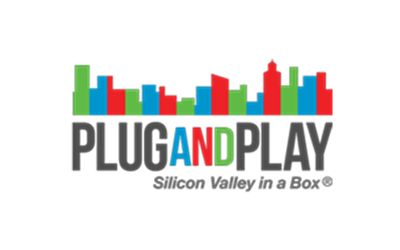 适合对象  关注个人成长，有志于提升全球视野、培养企业家精神与创新思维的青年企业家或者公司高管；企业进入业务增长乏力生命周期，寻求创新与转型的企业家。  关注商业机会，从事农业、制造业、健康医疗、ICT等行业领域，或者寻求海外投资合作机会的企业家；  关注美国和硅谷历史文化，对创新文化与思潮感兴趣的企业家。行程亮点精品课程学习（特邀斯坦福商学院创新创业项目负责人Megan Goering）：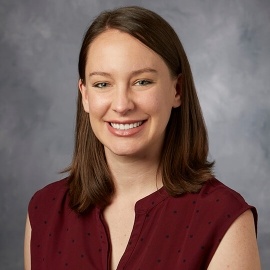 4场企业交流，寻找商业机会，触发新思维DAY 01  Hello SFO   智慧起航	参考航班：待告乘坐国际航班飞往美国旧金山。抵达后城市探索：金门大桥，九曲花街，渔人码头。晚餐：破冰欢迎晚宴（渔人码头特色海鲜餐）用餐：X X 晚DAY 02   Arrival In San Jose  开启研学之旅	今日主题：名家座谈+企业参访斯坦福大学《硅谷发展历史》《颠覆式创新思维课程》主讲人：斯坦福商学院创新创业项目负责人Megan Goering惠普，“硅谷的诞生地”，“车库创业” 的鼻祖!由HP高管做公司及企业文化的介绍剖析HP是如何利用创新来度过企业难关并成功转型，从而继续成为目前市场中的佼佼者。用餐：早 中 晚DAY  03 Arrival In San Jose  	今日主题：企业参访Google 是一家美国的跨国科技企业，致力于互联网搜索、云计算、广告技术等领域，开发并提供大量基于互联网的产品与服务。学习了解Google的经营理念及发展历史等。Plug and Play参访：与孵化器内新创公司座谈交流，了解Plug and Play在经营创业生态圈上的特色丶理念以及企业审核标准。用餐：早 中 晚DAY 04   Arrival In  San Jose  	今日主题：企业参访英特尔（Intel）英特尔是美国一家主要以研制CPU处理器的公司，是全球最大的个人计算机零件和CPU制造商，它成立于1968年，具有50年产品创新和市场领导的历史。硅谷产业园游览：参观苹果新园区，Facebook，airbnb等名企。Intel博物馆参观（如开放）用餐：早 中 晚DAY 05  Arrival In SFO	今日主题：旧金山市长办公室访问+城市探索旧金山市长办公室参访，走进美国政要机构内部，感受两国政治文化差异。接待人Mark Chandler，旧金山市长办公室国际经济贸易部总监。艺术宫参观加州科学博物馆参观用餐：早 中 晚DAY 06  Arrival In SFO	今日主题：纳帕酒香酒庄游览前往旧金山以北车程2小时的Napa山谷游览，品尝红酒，选购自己喜爱的商品。晚餐：结业欢送晚宴用餐：早  中 晚DAY 07 Bye  America	参考航班：待告 收拾行李享用酒店内早餐，随后乘国际航班返回北京。用餐：早  X  X MAY 8 Arrival In Home	抵达美好的家。以上行程仅供参考，我司可能在不影响行程的前提下根据实际情况进行调整。特别是公务部分以实际安排为准，如果个别讲师不能出席会替换成其他同级别讲师！计划招生：15-25人费用包含：1. 全程豪华空调旅游车；2. 国际四星酒店4. 全程餐费:早餐-酒店自助，正餐：商务餐标（20美金/餐）；5. 全程公务参访费用；6. 公务参访期间的翻译费用；7. 专业司机和导游服务费、小费；8. 个人境外旅游保险；9. 全程机票费用 , 具体航班已实际出票时为准；10. 全程饮用矿泉水。费用不含：全程单房差7500人民币/人从居住地城市前往该城市机场的交通费⽤和从机场返回居住地费；境外一切个人消费；报价包含中未列明的其他费用。司导每日工作时长最多为10小时。签证服务（我司可代办）收款账号：户  名：北京达美国际旅行社有限责任公司统一社会信用代码：911101055790179270 基本户：招商银行北京分行亚运村支行 账  号：110907863710501 行号：3081 0000 5060特别说明： 以上图片部分来自网络，如涉及版权请于我们联系。	通用报名表Megan Goering梅根是一位创新教育家，战略顾问和社会企业家，其背景涵盖技术和社会领域。现为G-Suite管理美洲企业客户运营的增长。她为Omada Health的战略发展和人员配置操作提供咨询，并与GoogleX的Tom Chi合作，为旧金山的FactoryX建立学院计划。她为白宫，美国劳工部和纳斯达克创业中心创建了计划。课程：《硅谷发展历史》《颠覆式创新思维课程》课程结束后获得纪念性证书【Google】全球最大的搜寻引擎服务商!【Intel】世界上最大的半导体公司【Plug and Play】全球顶级科技创新加速器和投资机构【惠普】“硅谷的诞生地”，“车库创业” 的鼻祖!课程全名姓   名性   别出生日期民   族籍   贯职务/职称身份证号工作年限教育程度学    历毕业院校教育程度学    位专    业毕业时间付款方式银行汇款   现今付款   电子转账银行汇款   现今付款   电子转账公司名称电    话传   真手    机邮   编邮    箱单位性质通信地址工作简介工作简介工作简介工作简介工作简介工作简介学习建议学习建议学习建议学习建议学习建议学习建议